Questionnaire for teachers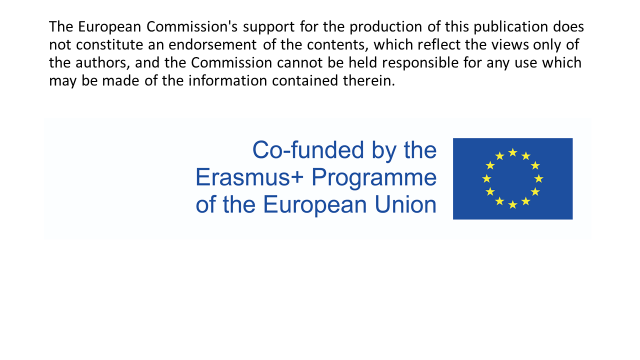 All questions  refer only to students who study nursing fieldsCountry: BelgiumNumber of students who study nursing fields: 234How many students with different nationalities study nursing fields?21How do you deal with language barriers?Working with powerpoint and supporting material during the lessons Pre-filled courses  Using a translation dictionary during testsUse of translation programs on PC during lessonsRemediation provided for the lessons during specially  existing hours (GOA)Language test for students who  have never  been in secondary education in Belgium.Language support : providing exercises  on terminologyCan  work longer during testsBe able to  ask  to  read tests firstCan, if desired, explain orally during testsHow do you deal with culture differences and mutual prejudice?In the lessons, topics around prejudice and multicultural society  are discussed  in the lessons communication skills, ethics.Also on internship  students come into contact with other cultures / nationalitiesDo you have any students with physical disabilities? How many? Specify disabilities. How do you help them?Currently we have 1 student with hearing problems. She receives support from an interpreter during the theoretical lessons. Do you have any students with learning disorders?[ dyslexia, dyscalculia…]? How many? How do you help them?All students are  entitled to a number of facilities regardless of whether there  are learning disabilities. Use of calculators, calculatorUse of wound care cardsRight to   have  the questions of tests read aloudCourses available online, powerpoint available online Each student receives individual guidance from an assigning teacherSessions learning to learn / study methodology and fear of failureStudents with learning disabilities are given a number of facilities:Oral explanationTranslation dictionary Optionally print keys at a larger sizeDo you have any behavioral problems at school? What sort of problems? [drugs, smoking, truancy, bullying…] How do you deal with it?The students are 18+ so the rules are a bit different.In case of problems,  an initial care is done by the assigning teacher, klas teacher, coordination.  There is a working group crisis team that  can possibly provide first aid to students with suicidal thoughts or that  can assist teachers with advice and deeds. Smoking is not allowed inside the schoolDrugs: few problems around. If there are problems with this, a guidance plan is drawn up and referred to professional help.Truancy: the students are 18+. Attendances are recorded daily. If we notice that there are a lot of absences, the students will be addressed around the reason. If absences are not justified, a deregistration can be made. Bullying: with our group of students (18+) this is not a problem